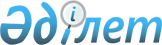 Балқаш қалалық мәслихатының 2022 жылғы 21 желтоқсандағы № 19/140 "2023-2025 жылдарға арналған қалалық бюджет туралы" шешіміне өзгерістер мен толықтырулар енгізу туралыҚарағанды облысы Балқаш қалалық мәслихатының 2023 жылғы 26 шілдедегі № 6/55 шешімі
      Балқаш қалалық мәслихаты ШЕШТІ: 
      1. Балқаш қалалық мәслихатының 2022 жылғы 21 желтоқсандағы №19/140 "2023-2025 жылдарға арналған қалалық бюджет туралы" шешіміне (Нормативтік құқықтық актілерді мемлекеттік тіркеу тізілімінде №177223 болып тіркелген) келесі өзгерістер мен толықтырулар енгізілсін:
      1 тармағы жаңа редакцияда жазылсын:
      "1. Осы шешімге қоса тіркелген 1, 2 және 3 қосымшаларға сәйкес 2023-2025 жылдарға арналған қалалық бюджет бекітілсін, оның ішінде 2023 жылға келесі көлемдерде:
      1) кірістер – 20 612 595 мың теңге, оның ішінде:
      салықтық түсімдер – 8 246 301 мың теңге;
      салықтық емес түсімдер – 157 515 мың теңге;
      негізгі капиталды сатудан түсетін түсімдер – 126 344 мың теңге;
      трансферттер түсімі – 12 082 435 мың теңге;
      2) шығындар – 21 237 608 мың теңге;
      3) таза бюджеттік кредиттеу – 0 мың теңге:
      бюджеттік кредиттер – 0 мың теңге;
      бюджеттік кредиттерді өтеу – 0 мың теңге;
      4) қаржы активтерімен операциялар бойынша сальдо – 0 мың теңге, оның ішінде:
      қаржы активтерін сатып алу – 0 мың теңге;
      мемлекеттің қаржы активтерін сатудан түсетін түсімдер – 0 мың теңге;
      5) бюджет тапшылығы (профициті) – - 625 013 мың теңге;
      6) бюджет тапшылығын қаржыландыру (профицитін пайдалану) – 625 013 мың теңге:
      қарыздар түсімі – 357 815 мың теңге;
      қарыздарды өтеу – 34 307 мың теңге;
      бюджет қаражатының пайдаланылатын қалдықтары – 301 505 мың теңге.";
      6 тармағы жаңа редакцияда жазылсын:
      "6. Балқаш қаласы әкімдігінің 2023 жылға арналған резерві 170 603 мың теңге сомасында бекітілсін.";
      келесі мазмұндағы 6-4 тармағымен толықтырылсын:
      "6-4. 2023 жылға арналған калалық бюджет шығындары құрамында Саяқ кентінің бюджетіне 2023 жылға берілген ағымдағы нысаналы трансферттер 7 қосымшаға сәйкес ескерілсін".
      келесі мазмұндағы 6-5 тармағымен толықтырылсын:
      "6-5. 2023 жылға арналған калалық бюджет шығындары құрамында Гүлшат кентінің бюджетіне 2023 жылға берілген ағымдағы нысаналы трансферттер 8 сәйкес ескерілсін".
      көрсетілген шешімнің 1, 4, 5 және 6 қосымшасы осы шешімнің 1, 2, 3 және 4 қосымшаларына сәйкес жаңа редакцияда жазылсын.
      көрсетілген шешім осы шешімнің 5 және 6 қосымшасына сәйкес 7 және 8 қосымшалармен толықтырылсын.
      2. Осы шешім 2023 жылдың 1 қаңтарынан бастап қолданысқа енгізіледі. 2023 жылға арналған қалалық бюджет 2023 жылға арналған ағымдағы нысаналы трансферттер 2023 жылға арналған ағымдағы нысаналы даму трансферттері 2023 жылға арналған қалалық бюджеттің дамудың бюджеттік бағдарламаларының тізбесі 2023 жылға Балқаш қаласының бюджетінен Саяқ кентінің бюджетіне бөлінген нысаналы трансферттер 2023 жылға Балқаш қаласының бюджетінен Гүлшат кентінің бюджетіне бөлінген нысаналы трансферттер
					© 2012. Қазақстан Республикасы Әділет министрлігінің «Қазақстан Республикасының Заңнама және құқықтық ақпарат институты» ШЖҚ РМК
				
      Қалалық мәслихат төрағасы

А. Муслымов
Балқаш қалалық мәслихатының
2023 жылғы 26 шілдедегі
№6/55 шешіміне
1 қосымшаБалқаш қалалық мәслихатының
2022 жылғы 21 желтоқсандағы
№19/140 шешіміне
1 қосымша
Санаты
Сыныбы
Кіші сыныбы
Атауы
Сомасы, (мың теңге)
I. Кірістер
20 612 595
1
Салықтық түсімдер
8 246 301
01
Табыс салығы
3 477 038
1
Корпоративтік табыс салығы
1 005 673
2
Жеке табыс салығы
2 471 365
03
Әлеуметтiк салық 
2 256 305
1
Әлеуметтiк салық 
2 256 305
04
Меншiкке салынатын салықтар
1 403 897
1
Мүлiкке салынатын салықтар 
1 084 863
3
Жер салығы 
33 820
4
Көлiк құралдарына салынатын салық 
285 210
5
Бірыңғай жер салығы 
4
05
Тауарларға, жұмыстарға және көрсетілетін қызметтерге салынатын iшкi салықтар
985 675
2
Акциздер 
14 307
3
Табиғи және басқа да ресурстарды пайдаланғаны үшiн түсетiн түсiмдер
896 040
4
Кәсiпкерлiк және кәсiби қызметтi жүргiзгенi үшiн алынатын алымдар
75 328
08
Заңдық маңызы бар әрекеттерді жасағаны және (немесе) оған уәкілеттігі бар мемлекеттік органдар немесе лауазымды адамдар құжаттар бергені үшін алынатын міндетті төлемдер
123 386
1
Мемлекеттік баж
123 386
2
Салықтық емес түсiмдер
157 515
01
Мемлекеттік меншіктен түсетін кірістер
43 919
1
Мемлекеттік кәсіпорындардың таза кірісі бөлігінің түсімдері
3 397
5
Мемлекет меншігіндегі мүлікті жалға беруден түсетін кірістер
40 522
02
Мемлекеттік бюджеттен қаржыландырылатын мемлекеттік мекемелердің тауарларды (жұмыстарды, көрсетілетін қызметтерді) өткізуінен түсетін түсімдер
412
1
Мемлекеттік бюджеттен қаржыландырылатын мемлекеттік мекемелердің тауарларды (жұмыстарды, көрсетілетін қызметтерді) өткізуінен түсетін түсімдер
412
06
Басқа да салықтық емес түсiмдер 
113 184
1
Басқа да салықтық емес түсiмдер 
113 184
3
Негізгі капиталды сатудан түсетін түсімдер
126 344
01
Мемлекеттік мекемелерге бекітілген мемлекеттік мүлікті сату
43 944
1
Мемлекеттік мекемелерге бекітілген мемлекеттік мүлікті сату
43 944
03
Жердi және материалдық емес активтердi сату
82 400
1
Жерді сату
33 400
2
Материалдық емес активтерді сату
49 000
4
Трансферттердің түсімдері
12 082 435
01
Төмен тұрған мемлекеттiк басқару органдарынан трансферттер
1
3
Аудандық маңызы бар қалалардың, ауылдардың, кенттердің, аулдық округтардың бюджеттерінен трансферттер
1
02
Мемлекеттiк басқарудың жоғары тұрған органдарынан түсетiн трансферттер
12 082 434
2
Облыстық бюджеттен түсетiн трансферттер
12 082 434
Функционалдық топ
Функционалдық топ
Функционалдық топ
Функционалдық топ
Функционалдық топ
Сомасы, (мың теңге)
Кіші функция
Кіші функция
Кіші функция
Кіші функция
Сомасы, (мың теңге)
Бюджеттік бағдарламалардың әкiмшiсi
Бюджеттік бағдарламалардың әкiмшiсi
Бюджеттік бағдарламалардың әкiмшiсi
Сомасы, (мың теңге)
Бағдарлама
Бағдарлама
Сомасы, (мың теңге)
Атауы
Сомасы, (мың теңге)
II. Шығындар
21 237 608
01
Жалпы сипаттағы мемлекеттiк көрсетілетін қызметтер
1 485 771
1
Мемлекеттiк басқарудың жалпы функцияларын орындайтын өкiлдi, атқарушы және басқа органдар
472 253
112
Аудан (облыстық маңызы бар қала) мәслихатының аппараты
63 153
001
Аудан (облыстық маңызы бар қала) мәслихатының қызметін қамтамасыз ету жөніндегі қызметтер
60 050
003
Мемлекеттік органның күрделі шығыстары
3 103
122
Аудан (облыстық маңызы бар қала) әкімінің аппараты
409 100
001
Аудан (облыстық маңызы бар қала) әкімінің қызметін қамтамасыз ету жөніндегі қызметтер
345 757
003
Мемлекеттік органның күрделі шығыстары
63 343
2
Қаржылық қызмет
490 585
459
Ауданның (облыстық маңызы бар қаланың) экономика және қаржы бөлімі
3 860
003
Салық салу мақсатында мүлікті бағалауды жүргізу
3 860
489
Ауданның (облыстық маңызы бар қаланың) мемлекеттік активтер және сатып алу бөлімі
486 725
001
Жергілікті деңгейде мемлекеттік активтер мен сатып алуды басқару саласындағы мемлекеттік саясатты іске асыру жөніндегі қызметтер
39 875
003
Мемлекеттік органның күрделі шығыстары
8 229
005
Жекешелендіру, коммуналдық меншікті басқару, жекешелендіруден кейінгі қызмет және осыған байланысты дауларды реттеу
6 772
007
Коммуналдық меншікке мүлікті сатып алу
431 849
9
Жалпы сипаттағы өзге де мемлекеттiк қызметтер
522 933
454
Ауданның (облыстық маңызы бар қаланың) кәсіпкерлік және ауыл шаруашылығы бөлімі
79 964
001
Жергілікті деңгейде кәсіпкерлікті және ауыл шаруашылығын дамыту саласындағы мемлекеттік саясатты іске асыру жөніндегі қызметтер
67 483
007
Мемлекеттік органның күрделі шығыстары
12 481
458
Ауданның (облыстық маңызы бар қаланың) тұрғын үй-коммуналдық шаруашылығы, жолаушылар көлігі және автомобиль жолдары бөлімі
239 646
001
Жергілікті деңгейде тұрғын үй-коммуналдық шаруашылығы, жолаушылар көлігі және автомобиль жолдары саласындағы мемлекеттік саясатты іске асыру жөніндегі қызметтер
221 302
013
Мемлекеттік органның күрделі шығыстары
7 478
113
Төменгі тұрған бюджеттерге берілетін нысаналы ағымдағы трансферттер
10 866
459
Ауданның (облыстық маңызы бар қаланың) экономика және қаржы бөлімі
91 701
001
Ауданның (облыстық маңызы бар қаланың) экономикалық саясатын қалыптастыру мен дамыту, мемлекеттік жоспарлау, бюджеттік атқару және коммуналдық меншігін басқару саласындағы мемлекеттік саясатты іске асыру жөніндегі қызметтер
79 763
015
Мемлекеттік органның күрделі шығыстары
1 084
113
Төменгі тұрған бюджеттерге берілетін нысаналы ағымдағы трансферттер
10 854
486
Ауданның (облыстық маңызы бар қаланың) жер қатынастары, сәулет және қала құрылысы бөлімі
111 622
001
Жергілікті деңгейде жер қатынастары, сәулет және қала құрылысын реттеу саласындағы мемлекеттік саясатты іске асыру жөніндегі қызметтер
76 256
003
Мемлекеттік органның күрделі шығыстары
35 366
02
Қорғаныс
112 401
1
Әскери мұқтаждар
44 544
122
Аудан (облыстық маңызы бар қала) әкімінің аппараты
44 544
005
Жалпыға бірдей әскери міндетті атқару шеңберіндегі іс-шаралар
44 544
2
Төтенше жағдайлар жөнiндегi жұмыстарды ұйымдастыру
67 857
122
Аудан (облыстық маңызы бар қала) әкімінің аппараты
67 857
006
Аудан (облыстық маңызы бар қала) ауқымындағы төтенше жағдайлардың алдын алу және оларды жою
53 088
007
Аудандық (қалалық) ауқымдағы дала өрттерінің, сондай-ақ мемлекеттік өртке қарсы қызмет органдары құрылмаған елдi мекендерде өрттердің алдын алу және оларды сөндіру жөніндегі іс-шаралар
14 769
03
Қоғамдық тәртіп, қауіпсіздік, құқықтық, сот, қылмыстық-атқару қызметі
75 690
9
Қоғамдық тәртіп және қауіпсіздік саласындағы басқа да қызметтер
75 690
458
Ауданның (облыстық маңызы бар қаланың) тұрғын үй-коммуналдық шаруашылығы, жолаушылар көлігі және автомобиль жолдары бөлімі
75 690
021
Елдi мекендерде жол қозғалысы қауiпсiздiгін қамтамасыз ету
75 690
06
Әлеуметтiк көмек және әлеуметтiк қамсыздандыру
1 381 291
1
Әлеуметтiк қамсыздандыру
23 336
451
Ауданның (облыстық маңызы бар қаланың) жұмыспен қамту және әлеуметтік бағдарламалар бөлімі
23 336
005
Мемлекеттік атаулы әлеуметтік көмек 
23 336
2
Әлеуметтiк көмек
1 122 716
451
Ауданның (облыстық маңызы бар қаланың) жұмыспен қамту және әлеуметтік бағдарламалар бөлімі
1 122 716
002
Жұмыспен қамту бағдарламасы
389 537
006
Тұрғын үйге көмек көрсету
5 748
007
Жергілікті өкілетті органдардың шешімі бойынша мұқтаж азаматтардың жекелеген топтарына әлеуметтік көмек
210 507
010
Үйден тәрбиеленіп оқытылатын мүгедектігі бар балаларды материалдық қамтамасыз ету
1 988
014
Мұқтаж азаматтарға үйде әлеуметтiк көмек көрсету
196 868
017
Оңалтудың жеке бағдарламасына сәйкес мұқтаж мүгедектігі бар адамдарды протездік-ортопедиялық көмек, сурдотехникалық құралдар, тифлотехникалық құралдар, санаторий-курорттық емделу, мiндеттi гигиеналық құралдармен қамтамасыз ету, арнаулы жүрiп-тұру құралдары, жеке көмекшінің және есту бойынша мүгедектігі бар адамдарға қолмен көрсететiн тіл маманының қызметтері мен қамтамасыз ету
253 194
023
Жұмыспен қамту орталықтарының қызметін қамтамасыз ету
64 874
9
Әлеуметтiк көмек және әлеуметтiк қамтамасыз ету салаларындағы өзге де қызметтер
235 239
451
Ауданның (облыстық маңызы бар қаланың) жұмыспен қамту және әлеуметтік бағдарламалар бөлімі
235 239
001
Жергілікті деңгейде халық үшін әлеуметтік бағдарламаларды жұмыспен қамтуды қамтамасыз етуді іске асыру саласындағы мемлекеттік саясатты іске асыру жөніндегі қызметтер
157 486
011
Жәрдемақыларды және басқа да әлеуметтік төлемдерді есептеу, төлеу мен жеткізу бойынша қызметтерге ақы төлеу
2 450
021
Мемлекеттік органның күрделі шығыстары 
4 899
054
Үкіметтік емес ұйымдарда мемлекеттік әлеуметтік тапсырысты орналастыру
70 404
07
Тұрғын үй-коммуналдық шаруашылық
11 167 865
1
Тұрғын үй шаруашылығы
3 196 421
458
Ауданның (облыстық маңызы бар қаланың) тұрғын үй-коммуналдық шаруашылығы, жолаушылар көлігі және автомобиль жолдары бөлімі
1 748 250
003
Мемлекеттік тұрғын үй қорын сақтауды ұйымдастыру
40 081
004
Азаматтардың жекелеген санаттарын тұрғын үймен қамтамасыз ету
1 286 820
059
Елді мекенге бірыңғай сәулеттік келбет беруге бағытталған, көппәтерлі тұрғын үйлердің қасбеттерін, шатырларын ағымдағы немесе күрделі жөндеу
421 349
467
Ауданның (облыстық маңызы бар қаланың) құрылыс бөлімі
1 404 056
003
Коммуналдық тұрғын үй қорының тұрғын үйін жобалау және (немесе) салу, реконструкциялау
1 081 383
004
Инженерлік-коммуникациялық инфрақұрылымды жобалау, дамыту және (немесе) жайластыру
322 673
479
Ауданның (облыстық маңызы бар қаланың) тұрғын үй инспекциясы бөлімі 
44 115
001
Жергілікті деңгейде тұрғын үй қоры саласындағы мемлекеттік саясатты іске асыру жөніндегі қызметтер
43 389
005
Мемлекеттік органның күрделі шығыстары
726
2
Коммуналдық шаруашылық
5 391 178
458
Ауданның (облыстық маңызы бар қаланың) тұрғын үй-коммуналдық шаруашылығы, жолаушылар көлігі және автомобиль жолдары бөлімі
5 340 178
011
Шағын қалаларды жылумен жабдықтауды үздіксіз қамтамасыз ету
210 968
012
Сумен жабдықтау және су бұру жүйесінің жұмыс істеуі
1 356 672
026
Ауданның (облыстық маңызы бар қаланың) коммуналдық меншігіндегі жылу жүйелерін қолдануды ұйымдастыру
1 240 663
028
Коммуналдық шаруашылығын дамыту
504 861
029
Сумен жабдықтау және су бұру жүйелерін дамыту
2 027 014
467
Ауданның (облыстық маңызы бар қаланың) құрылыс бөлімі
51 000
006
Сумен жабдықтау және су бұру жүйесін дамыту
51 000
3
Елді-мекендерді көркейту
2 580 266
458
Ауданның (облыстық маңызы бар қаланың) тұрғын үй-коммуналдық шаруашылығы, жолаушылар көлігі және автомобиль жолдары бөлімі
2 580 266
015
Елдi мекендердегі көшелердi жарықтандыру
834 028
016
Елдi мекендердiң санитариясын қамтамасыз ету
49 376
017
Жерлеу орындарын ұстау және туыстары жоқ адамдарды жерлеу
3 872
018
Елдi мекендердi абаттандыру және көгалдандыру
1 692 990
08
Мәдениет, спорт, туризм және ақпараттық кеңістiк
1 642 267
1
Мәдениет саласындағы қызмет
461 776
457
Ауданның (облыстық маңызы бар қаланың) мәдениет, тілдерді дамыту, дене шынықтыру және спорт бөлімі
332 879
003
Мәдени-демалыс жұмысын қолдау
332 879
467
Ауданның (облыстық маңызы бар қаланың) сәулет, қала құрылысы және құрылыс бөлімі
128 897
011
Мәдениет объектілерін дамыту
128 897
2
Спорт
479 885
457
Ауданның (облыстық маңызы бар қаланың) мәдениет, тілдерді дамыту, дене шынықтыру және спорт бөлімі
476 812
008
Ұлттық және бұқаралық спорт түрлерін дамыту 
397 081
009
Аудандық (облыстық маңызы бар қалалық) деңгейде спорттық жарыстар өткiзу
52 874
010
Әртүрлi спорт түрлерi бойынша аудан (облыстық маңызы бар қала) құрама командаларының мүшелерiн дайындау және олардың облыстық спорт жарыстарына қатысуы
26 857
467
Ауданның (облыстық маңызы бар қаланың) сәулет, қала құрылысы және құрылыс бөлімі
3 073
008
Cпорт объектілерін дамыту
3 073
3
Ақпараттық кеңiстiк
290 033
456
Ауданның (облыстық маңызы бар қаланың) ішкі саясат бөлімі
47 511
002
Мемлекеттік ақпараттық саясат жүргізу жөніндегі қызметтер
47 511
457
Ауданның (облыстық маңызы бар қаланың) мәдениет, тілдерді дамыту, дене шынықтыру және спорт бөлімі
242 522
006
Аудандық (қалалық) кiтапханалардың жұмыс iстеуi
183 180
007
Мемлекеттiк тiлдi және Қазақстан халқының басқа да тiлдерін дамыту
59 342
4
Туризм
6 350
467
Ауданның (облыстық маңызы бар қаланың) сәулет, қала құрылысы және құрылыс бөлімі
6 350
023
Туризм объектілерін дамыту
6 350
9
Мәдениет, спорт, туризм және ақпараттық кеңiстiктi ұйымдастыру жөнiндегi өзге де қызметтер
404 223
456
Ауданның (облыстық маңызы бар қаланың) ішкі саясат бөлімі
208 861
001
Жергілікті деңгейде ақпарат, мемлекеттілікті нығайту және азаматтардың әлеуметтік сенімділігін қалыптастыру саласында мемлекеттік саясатты іске асыру жөніндегі қызметтер
82 479
003
Жастар саясаты саласында іс-шараларды іске асыру
126 272
006
Мемлекеттік органның күрделі шығыстары
110
457
Ауданның (облыстық маңызы бар қаланың) мәдениет, тілдерді дамыту, дене шынықтыру және спорт бөлімі
195 362
001
Жергілікті деңгейде мәдениет, тілдерді дамыту, дене шынықтыру және спорт саласында мемлекеттік саясатты іске асыру жөніндегі қызметтер 
72 414
014
Мемлекеттік органның күрделі шығыстары
10 024
032
Ведомстволық бағыныстағы мемлекеттік мекемелер мен ұйымдардың күрделі шығыстары
112 924
11
Өнеркәсіп, сәулет, қала құрылысы және құрылыс қызметі
164 075
2
Сәулет, қала құрылысы және құрылыс қызметі
164 075
467
Ауданның (облыстық маңызы бар қаланың) құрылыс бөлімі
47 201
001
Жергілікті деңгейде құрылыс саласындағы мемлекеттік саясатты іске асыру жөніндегі қызметтер
47 141
017
Мемлекеттік органның күрделі шығыстары
60
486
Ауданның (облыстық маңызы бар қаланың) жер қатынастары, сәулет және қала құрылысы бөлімі
116 874
004
Аудан аумағының қала құрылысын дамыту және елді мекендердің бас жоспарларының схемаларын әзірлеу
116 874
12
Көлiк және коммуникация
1 989 588
1
Автомобиль көлiгi
1 687 327
458
Ауданның (облыстық маңызы бар қаланың) тұрғын үй-коммуналдық шаруашылығы, жолаушылар көлігі және автомобиль жолдары бөлімі
1 687 327
022
Көлік инфрақұрылымын дамыту
6 576
023
Автомобиль жолдарының жұмыс істеуін қамтамасыз ету
1 680 751
9
Көлiк және коммуникациялар саласындағы өзге де қызметтер
302 261
458
Ауданның (облыстық маңызы бар қаланың) тұрғын үй-коммуналдық шаруашылығы, жолаушылар көлігі және автомобиль жолдары бөлімі
302 261
037
Әлеуметтік маңызы бар қалалық (ауылдық), қала маңындағы және ауданішілік қатынастар бойынша жолаушылар тасымалдарын субсидиялау
302 261
13
Басқалар
2 792 933
9
Басқалар
2 792 933
458
Ауданның (облыстық маңызы бар қаланың) тұрғын үй-коммуналдық шаруашылығы, жолаушылар көлігі және автомобиль жолдары бөлімі
2 615 530
085
Шағын және моноқалаларда бюджеттік инвестициялық жобаларды іске асыру
2 615 530
459
Ауданның (облыстық маңызы бар қаланың) экономика және қаржы бөлімі
177 403
008
Жергілікті бюджеттік инвестициялық жобалардың техникалық-экономикалық негіздемелерін және мемлекеттік-жекешелік әріптестік жобалардың, оның ішінде концессиялық жобалардың конкурстық құжаттамаларын әзірлеу немесе түзету, сондай-ақ қажетті сараптамаларын жүргізу, мемлекеттік-жекешелік әріптестік жобаларды, оның ішінде концессиялық жобаларды консультациялық сүйемелдеу
6 800
012
Ауданның (облыстық маңызы бар қаланың) жергілікті атқарушы органының резерві 
170 603
14
Борышқа қызмет көрсету
135 931
1
Борышқа қызмет көрсету
135 931
459
Ауданның (облыстық маңызы бар қаланың) экономика және қаржы бөлімі
135 931
021
Жергілікті атқарушы органдардың облыстық бюджеттен қарыздар бойынша сыйақылар мен өзге де төлемдерді төлеу бойынша борышына қызмет көрсету
135 931
15
Трансферттер
289 796
1
Трансферттер
289 796
459
Ауданның (облыстық маңызы бар қаланың) экономика және қаржы бөлімі
289 796
006
Пайдаланылмаған (толық пайдаланылмаған) нысаналы трансферттерді қайтару
1 092
038
Субвенциялар
205 919
054
Қазақстан Республикасының Ұлттық қорынан берілетін нысаналы трансферт есебінен республикалық бюджеттен бөлінген пайдаланылмаған (түгел пайдаланылмаған) нысаналы трансферттердің сомасын қайтару
82 785
III. Таза бюджеттік кредиттеу
0
Бюджеттiк кредиттер
0
Бюджеттiк кредиттердi өтеу
0
5
Бюджеттiк кредиттердi өтеу
0
01
Бюджеттiк кредиттердi өтеу
0
1
Мемлекеттік бюджеттен берілген бюджеттік кредиттерді өтеу
0
IV. Қаржы активтерімен операциялар бойынша сальдо
0
Қаржы активтерін сатып алу
0
Мемлекеттің қаржы активтерін сатудан түсетін түсімдер 
0
V.Бюджет тапшылығы (профициті)
-625 013
VI.Бюджет тапшылығын қаржыландыру (профицитін пайдалану) 
625 013
Қарыздар түсімі
357 815
Қарыздарды өтеу 
34 307
16
Қарыздарды өтеу
34 307
1
Қарыздарды өтеу
34 307
459
Ауданның (облыстық маңызы бар қаланың) экономика және қаржы бөлімі
34 307
005
Жергілікті атқарушы органның жоғары тұрған бюджет алдындағы борышын өтеу
34 307
Санаты
Сыныбы
Кіші сыныбы
Атауы
Сомасы, (мың теңге)
8
Бюджет қаражатының пайдаланылатын қалдықтары
301 505
01
Бюджет қаражаты қалдықтары
301 505
1
Бюджет қаражатының бос қалдықтары
301 505Балқаш қалалық мәслихатының
2023 жылғы 26 шілдедегі
№6/55 шешіміне
2 қосымшаБалқаш қалалық мәслихатының
2022 жылғы 21 желтоқсандағы
№19/140 шешіміне
4 қосымша
№ 
Атауы
Сомасы ( мың теңге)
1
2
3
Ағымдағы нысаналы трансферттердің барлығы
2 989 404
1
Автомобиль жолдарын (қала көшелерін) және елді мекендердің көшелерін орташа жөндеуге
855 687
2
Тұрғын үй-коммуналдық шаруашылығына
1 320 517
3
Қатты тұрмыстық қалдықтар полигонын салу бойынша техникалық-экономикалық негіздеме әзірлеуге
6 800
4
Халықтың әлеуметтік жағынан осал топтарына коммуналдық тұрғын үй қорынан тұрғын үй сатып алуға
806 400Балқаш қалалық мәслихатының
2023 жылғы 26 шілдедегі
№6/55 шешіміне
3 қосымшаБалқаш қалалық мәслихатының
2022 жылғы 21 желтоқсандағы
№19/140 шешіміне
5 қосымша
№ 
Атауы
Сомасы ( мың теңге)
1
2
3
Ағымдағы нысаналы даму трансферттердің барлығы
5 172 544
1
Балқаш қаласының 2 және 3-кезектегі қалаішілік су құбыры желілерін қайта жаңарту
1 562 014
2
Балқаш қаласындағы №1 және №2 жылу желілерін реконструкциялау
1 143 182
3
Балқаш қаласының Қоңырат шағын ауданындағы Финская және Октябрьская көшелерінің кварталішілік жылу желілерінің құрылысы 
472 348
4
Балқаш қаласының "Қалалық жағажай жағалауын абаттандыру" 1 кезегі
500 000
5
Балқаш қаласының "Қалалық жағажай жағалауын абаттандыру" 2 кезегі
500 000
6
"Қарағанды облысы Балқаш қаласы Саяқ кентіндегі жылумен жабдықтау жүйесін қайта жаңғырту"
500 000
7
Саяқ кентінің елді мекенішілік су құбыр желілерін қайта құру
445 000
8
"Балқаш қаласының кәріз тазарту құрылыстарын салуға" жобалау-сметалық құжаттаманы әзірлеу
50 000Балқаш қалалық мәслихатының
2023 жылғы 26 шілдедегі
№6/55 шешіміне
4 қосымшаБалқаш қалалық мәслихатының
2022 жылғы 21 желтоқсандағы
№19/140 шешіміне
6 қосымша
Функционалдық топ
Функционалдық топ
Функционалдық топ
Функционалдық топ
Функционалдық топ
Кіші функция
Кіші функция
Кіші функция
Кіші функция
Бюджеттік бағдарламалардың әкiмшiсi
Бюджеттік бағдарламалардың әкiмшiсi
Бюджеттік бағдарламалардың әкiмшiсi
Бағдарлама
Бағдарлама
Атауы
07
Тұрғын үй-коммуналдық шаруашылық
1
Тұрғын үй шаруашылығы
467
Ауданның (облыстық маңызы бар қаланың) құрылыс бөлімі
003
Коммуналдық тұрғын үй қорының тұрғын үйін жобалау және (немесе) салу, реконструкциялау
004
Инженерлік-коммуникациялық инфрақұрылымды жобалау, дамыту және (немесе) жайластыру
2
Коммуналдық шаруашылық
458
Ауданның (облыстық маңызы бар қаланың) тұрғын үй-коммуналдық шаруашылығы, жолаушылар көлігі және автомобиль жолдары бөлімі
028
Коммуналдық шаруашылығын дамыту
029
Сумен жабдықтау және су бұру жүйелерін дамыту
467
Ауданның (облыстық маңызы бар қаланың) құрылыс бөлімі
006
Сумен жабдықтау және су бұру жүйесін дамыту
08
Мәдениет, спорт, туризм және ақпараттық кеңістiк
1
Мәдениет саласындағы қызмет
467
Ауданның (облыстық маңызы бар қаланың) құрылыс бөлімі
011
Мәдениет объектілерін дамыту
2
Спорт
467
Ауданның (облыстық маңызы бар қаланың) құрылыс бөлімі
008
Cпорт объектілерін дамыту
4
Туризм
467
Ауданның (облыстық маңызы бар қаланың) сәулет, қала құрылысы және құрылыс бөлімі
023
Туризм объектілерін дамыту
12
Көлiк және коммуникация
1
Автомобиль көлiгi
458
Ауданның (облыстық маңызы бар қаланың) тұрғын үй-коммуналдық шаруашылығы, жолаушылар көлігі және автомобиль жолдары бөлімі
022
Көлік инфрақұрылымын дамыту
13
Басқалар
9
Басқалар
458
Ауданның (облыстық маңызы бар қаланың) тұрғын үй-коммуналдық шаруашылығы, жолаушылар көлігі және автомобиль жолдары бөлімі
085
Шағын және моноқалаларда бюджеттік инвестициялық жобаларды іске асыруБалқаш қалалық мәслихатының
2023 жылғы 26 шілдедегі
№6/55 шешіміне
5 қосымшаБалқаш қалалық мәслихатының
2022 жылғы 21 желтоқсандағы
№19/140 шешіміне
7 қосымша
Функционалдық топ
Функционалдық топ
Функционалдық топ
Функционалдық топ
Функционалдық топ
Сомасы, (мың теңге)
Кіші функция
Кіші функция
Кіші функция
Кіші функция
Сомасы, (мың теңге)
Бюджеттік бағдарламалардың әкiмшiсi
Бюджеттік бағдарламалардың әкiмшiсi
Бюджеттік бағдарламалардың әкiмшiсi
Сомасы, (мың теңге)
Бағдарлама
Бағдарлама
Сомасы, (мың теңге)
Атауы
Сомасы, (мың теңге)
Барлығы
17 698
01
Жалпы сипаттағы мемлекеттiк көрсетілетін қызметтер
17 698
9
Жалпы сипаттағы өзге де мемлекеттiк қызметтер
17 698
458
Ауданның (облыстық маңызы бар қаланың) тұрғын үй-коммуналдық шаруашылығы, жолаушылар көлігі және автомобиль жолдары бөлімі
10 866
113
Төменгі тұрған бюджеттерге берілетін нысаналы ағымдағы трансферттер
10 866
459
Ауданның (облыстық маңызы бар қаланың) экономика және қаржы бөлімі
6 832
113
Төменгі тұрған бюджеттерге берілетін нысаналы ағымдағы трансферттер
6 832Балқаш қалалық мәслихатының
2023 жылғы 26 шілдедегі
№6/55 шешіміне
6 қосымшаБалқаш қалалық мәслихатының
2022 жылғы 21 желтоқсандағы
№19/140 шешіміне
8 қосымша
Функционалдық топ
Функционалдық топ
Функционалдық топ
Функционалдық топ
Функционалдық топ
Сомасы, (мың теңге)
Кіші функция
Кіші функция
Кіші функция
Кіші функция
Сомасы, (мың теңге)
Бюджеттік бағдарламалардың әкiмшiсi
Бюджеттік бағдарламалардың әкiмшiсi
Бюджеттік бағдарламалардың әкiмшiсi
Сомасы, (мың теңге)
Бағдарлама
Бағдарлама
Сомасы, (мың теңге)
Атауы
Сомасы, (мың теңге)
Барлығы
4 022
01
Жалпы сипаттағы мемлекеттiк көрсетілетін қызметтер
4 022
9
Жалпы сипаттағы өзге де мемлекеттiк қызметтер
4 022
459
Ауданның (облыстық маңызы бар қаланың) экономика және қаржы бөлімі
4 022
113
Төменгі тұрған бюджеттерге берілетін нысаналы ағымдағы трансферттер
4 022